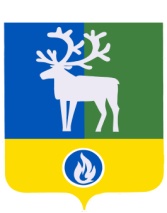 БЕЛОЯРСКИЙ РАЙОНХАНТЫ-МАНСИЙСКИЙ АВТОНОМНЫЙ ОКРУГ – ЮГРААДМИНИСТРАЦИЯ БЕЛОЯРСКОГО РАЙОНАКОМИТЕТ ПО ФИНАНСАМ И НАЛОГОВОЙ ПОЛИТИКЕ АДМИНИСТРАЦИИ БЕЛОЯРСКОГО РАЙОНАПРОЕКТРАСПОРЯЖЕНИЕот    октября 2023 года                                                                                                     №   – рО внесении изменения в Перечень главных администраторов доходов бюджета сельского поселения ПолноватВ соответствии с Бюджетным кодексом Российской Федерации                                          от 31 июля 1998 года № 145-ФЗ, приказом Министерства финансов Российской Федерации от 17 мая 2022 года № 75н «Об утверждении кодов (перечней кодов) бюджетной классификации Российской Федерации на 2023 год (на 2023 год и на плановый период 2024 и 2025 годов)», Положением о порядке и сроках внесения изменений в Перечень главных администраторов доходов бюджета сельского поселения Полноват, утвержденным постановлением администрации сельского поселения Полноват от 24 декабря 2021 года                 № 133 «Об утверждении Перечня главных администраторов доходов бюджета сельского поселения Полноват»:1. Внести изменение в Перечень главных администраторов доходов бюджета сельского поселения Полноват, утвержденный постановлением администрации сельского поселения Полноват от 24 декабря 2021 года № 133 «Об утверждении Перечня главных администраторов доходов бюджета сельского поселения Полноват», дополнив перечень кодов бюджетной классификации доходов, администрируемых администрацией сельского поселения Полноват, следующим кодом классификации доходов бюджета:2. Контроль за выполнением распоряжения возложить на заместителя председателя Комитета по финансам и налоговой политике администрации Белоярского района по доходам. 3. Настоящее распоряжение вступает в силу с момента подписания.Исполняющий обязанности заместителя главы Белоярского района, председателя Комитета по финансам и налоговой политике администрации Белоярского района                                                                                             О.Н.  Терновая   			    				«Код классификации доходов бюджетаКод классификации доходов бюджетаНаименование главного администратора доходов бюджета, наименование кода вида (подвида) доходов бюджетаКод главного администратора доходов бюджетаКод вида (подвида) доходов бюджетаНаименование главного администратора доходов бюджета, наименование кода вида (подвида) доходов бюджета6501 14 06025 10 0000 430Доходы от продажи земельных участков, находящихся в собственности сельских поселений (за исключением земельных участков муниципальных бюджетных и автономных учреждений)».